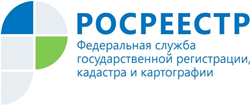 Управление Росреестра по Республике АдыгеяУправление Росреестра по Республике Адыгея: 78874 заявлений подано на учетно-регистрационные действия за 9 мес. 2021 годаЗа 9 мес. 2021 года на учётно-регистрационные действия в Управление Росреестра по Республике Адыгея подано 78874 заявлений. При этом в электронном виде в ведомство поступило 27147 пакетов документов, а их доля составила 34,4 % от общего числа.За тот же период на регистрацию ипотеки подано 4125 заявлений. Из них в электронном виде – 1823 или 44% от общего числа.На регистрацию договоров долевого участия (ДДУ) за 9 мес. 2021 года поступило 2155 заявлений. Из них в электронном виде – 922 (42,8%).По состоянию на 1 октября 2021 года МФЦ на территории Адыгеи работают в штатном режиме.Материал подготовлен Управлением Росреестра по Республике Адыгея--------------------------------------Контакты для СМИ:Пресс-служба Управления Росреестра по Республике Адыгея (8772)56-02-4801_upr@rosreestr.ruwww.rosreestr.gov.ru385000, Майкоп, ул. Краснооктябрьская, д. 44